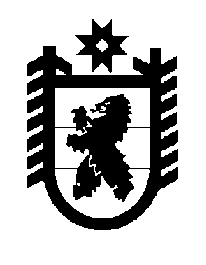 Российская Федерация Республика Карелия    ПРАВИТЕЛЬСТВО РЕСПУБЛИКИ КАРЕЛИЯРАСПОРЯЖЕНИЕот  7 сентября 2015 года № 560р-Пг. Петрозаводск 	Внести в состав рабочей группы по подготовке и проведению празднования Дня Республики Карелия, образованной распоряжением Правительства Республики Карелия от 16 июля 2015 года № 463р-П, следующие изменения: 	1) включить в состав рабочей группы Матвиеца Д.С. – исполняющего обязанности Министра строительства, жилищно-коммунального хозяйства и энергетики Республики Карелия; 	2) исключить из состава рабочей группы Солодова Д.А.           ГлаваРеспублики  Карелия                                                             А.П. Худилайнен